Пермская краевая общественная организация "Любительская хоккейная лига Прикамья"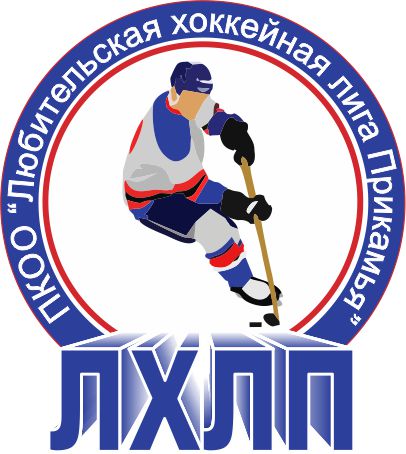  Кубок им В.П. СухареваЗаявка на матчПодпись руководителя команды:			___________ / ______________ /							                                          расшифровка
Дата заполнения: 		___________Полное названиеХоккейный клуб «Урал» г. ПермьНазваниеХК «Урал»ТренерГалкин Вадим НиколаевичСезон2015/2016Администратор№ п/пФ.И.О.АмплуаВр, Зщ, Нп№
игрока в заявкеОтм.
К, АОтметка игрока на игру (с номером)1Афанасьев Дмитрийвр2Брызгалов Станиславвр 3Белоногов Павел нп4Булдырев Юрийзщ5Варжинский Максимнп6Галкин Вадим НиколаевичзщК7Гергерт МихаилнпА8Горбунов Алексейнп9Ипатов Михаилнп10Кетов Дмитрийнп11Коробейников Михаилзщ12Крыков Дмитрийзщ13Минаев Владиславзщ14Моисеев Ильянп15Москалев Даниил Дмитриевичнп16Неверов Дениснп17Полежаев Максим Александровичнп18Сазонов Сергейзщ19Сергеев Сергейнп20Согрин Олег Юрьевич  зщ1921Хорев Антон Евгеньевич нп2222Черноусов Павел Владимирович   зщ1523Шестаков Антоннп2425